Meridian NO.SATC968OD241ID154.5Dia266Hub19×1-3/8”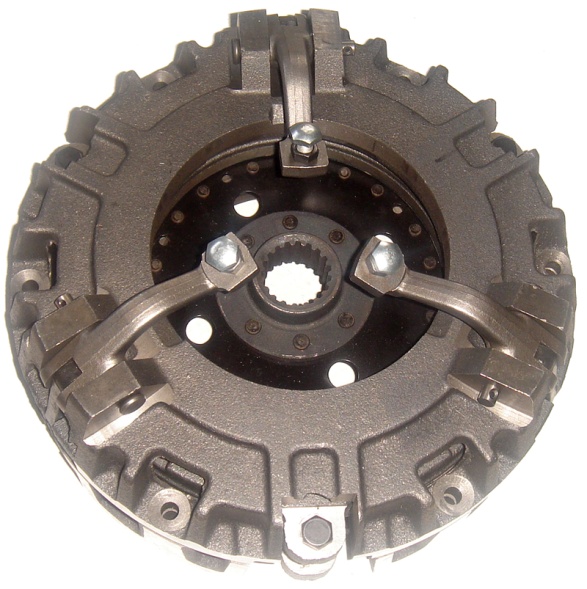 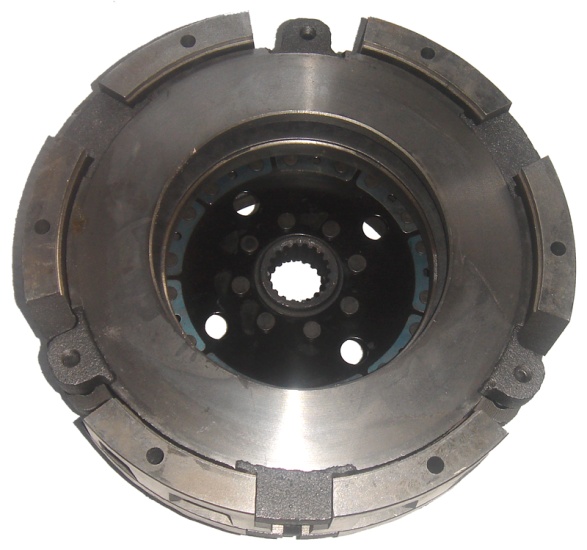 OEOEOEOEOEOEOEOEOEOER18376R18376R18376R18376R18376R18376R18376R18376R18376R18376ApplicationApplicationApplicationApplicationApplicationApplicationApplicationApplicationApplicationApplicationJOHN DEERE 850,870,900HC,950,970,990,1050,1070SATOH 650 BISONZ,S670D,S750DYANMAR 330,336JOHN DEERE 850,870,900HC,950,970,990,1050,1070SATOH 650 BISONZ,S670D,S750DYANMAR 330,336JOHN DEERE 850,870,900HC,950,970,990,1050,1070SATOH 650 BISONZ,S670D,S750DYANMAR 330,336JOHN DEERE 850,870,900HC,950,970,990,1050,1070SATOH 650 BISONZ,S670D,S750DYANMAR 330,336JOHN DEERE 850,870,900HC,950,970,990,1050,1070SATOH 650 BISONZ,S670D,S750DYANMAR 330,336JOHN DEERE 850,870,900HC,950,970,990,1050,1070SATOH 650 BISONZ,S670D,S750DYANMAR 330,336JOHN DEERE 850,870,900HC,950,970,990,1050,1070SATOH 650 BISONZ,S670D,S750DYANMAR 330,336JOHN DEERE 850,870,900HC,950,970,990,1050,1070SATOH 650 BISONZ,S670D,S750DYANMAR 330,336JOHN DEERE 850,870,900HC,950,970,990,1050,1070SATOH 650 BISONZ,S670D,S750DYANMAR 330,336JOHN DEERE 850,870,900HC,950,970,990,1050,1070SATOH 650 BISONZ,S670D,S750DYANMAR 330,336